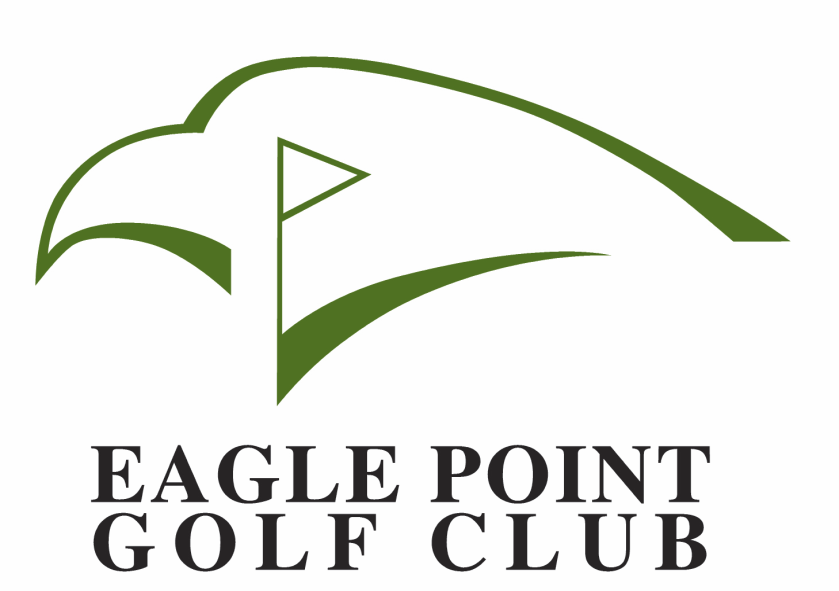 Membership Application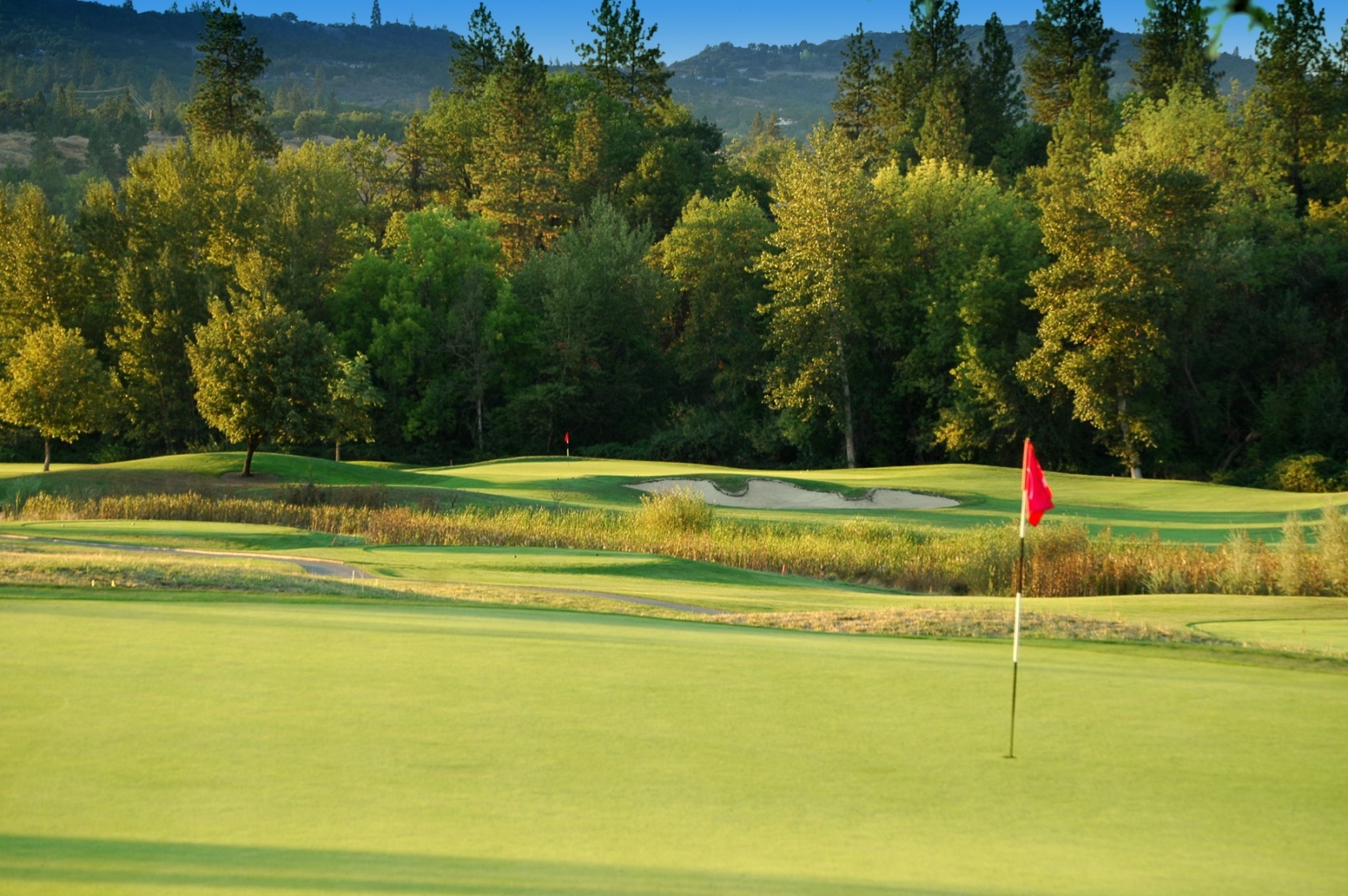 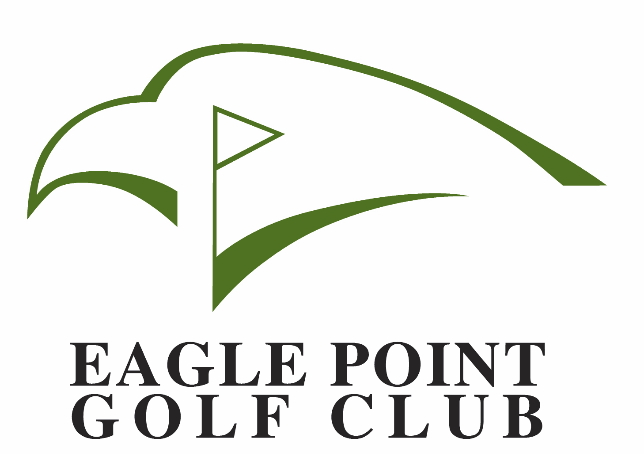 100 Eagle Point Drive ∙ Eagle Point, Oregon 97524Dear Prospective Member:Eagle Point Golf Club is a semi-private facility with a limited amount of non-transferable Memberships.  Membership benefits include:Unlimited golf course play Advanced tee time reservations (2weeks)Discounted cart fees20% off all golf shop purchases (excluding sale items)10% above cost on all special order clubs10% off on all food orders at the Talon GrillMember tournamentsNewsletterDiscount range playReciprocal weekday play at thirteen (13) other golf coursesRunning Y Ranch ResortMt. Shasta ResortCorvallis Country ClubOcean DunesUmpqua Golf ResortWidgi Creek Golf ClubShield Crest Golf ClubTierra Oaks Golf ClubSalmon Run Golf ClubBandon Crossings Golf ClubRoseburg Country ClubLake Shastina Golf ClubEmerald Valley Golf ClubIf you have any interest or questions concerning the program, please contact Pro Shop at the Eagle Point Golf Club for complete details. 541-826-8225L;, 100 Eagle Point Drive ∙ Eagle Point, Oregon 97524RULES & REGULATIONSDress CodeAppropriate golf attire is required	Men		Collared or mock shirts. Denim Jeans are allowed	Ladies		Modest collared tank tops allowed. No halter tops or short shortsSoft spikes only (No metal spikes).No fivesomes at any time.Check in with the Pro Shop ten minutes prior to tee time.Golf carts are only to be driven by persons 16 years old and above and must have a valid driver’s license. Children under seven (7) years of age not permitted unless playing golf.Rental carts must be signed for in the Pro Shop or on the 1st tee when a starter is present.Only food & beverages purchased at the Eagle Point Golf Club are permitted on course.Players are to adhere to the etiquette and rules of golf set forth by the United States Golf Association.Eagle Point Golf Club member fees, dues, privileges, rules and regulations are subject to change.  Notice will be given to members of any changes.I, the undersigned, agree to comply with and be bound by all of the covenants and conditions, regulations and bylaws of this membership agreement and of the Eagle Point Golf Club as they are currently stated and as they may be modified or amended.  Failure to comply will result in the termination of the membership.Any unresolved disputes between the Eagle Point Golf Club and a member shall be submitted to binding arbitration proceedings in accordance with the provisions of ORS36.300 et seq.  The non-prevailing party shall bear the expense of the arbitration proceeding, unless arbitration determines otherwise.Accepted by:___________________________________________________________		Member’s SignatureAccepted by:___________________________________________________________		Member’s Signature100 Eagle Point Drive ∙ Eagle Point, Oregon 97524ACCOUNT CHARGING	As a member of our club you may charge merchandise, other fees, food and beverages to an account in your name. To take advantage of this privilege simply give your member number or last name to the staff. Account charging is accepted at the Eagle Point Golf Shop, Talon Grill, Snack Shack or Beverage Cart. A signature is required.I the undersigned, hereby apply for a golf membership at the Eagle Point Golf Club.  I have read and agree to all documents pertaining to fees, dues, privileges, rules and regulations adopted by the Club.  I also agree to adhere to any amendments as deemed necessary by the management of the Eagle Point Golf Club.The promotional initiation fee of $750 for Individual Membership or $1500 for Family Membership is due and payable prior to the activation of the membership.  Members agree to a minimum one-year commitment to Club Membership.  Memberships are non-transferable and non-refundable.I the undersigned, hereby apply for a golf membership at the Eagle Point Golf Club.  I have read and agree to all documents pertaining to fees, dues, privileges, rules and regulations adopted by the Club.  I also agree to adhere to any amendments as deemed necessary by the management of the Eagle Point Golf Club.The promotional initiation fee of $750 for Individual Membership or $1500 for Family Membership is due and payable prior to the activation of the membership.  Members agree to a minimum one-year commitment to Club Membership.  Memberships are non-transferable and non-refundable.I the undersigned, hereby apply for a golf membership at the Eagle Point Golf Club.  I have read and agree to all documents pertaining to fees, dues, privileges, rules and regulations adopted by the Club.  I also agree to adhere to any amendments as deemed necessary by the management of the Eagle Point Golf Club.The promotional initiation fee of $750 for Individual Membership or $1500 for Family Membership is due and payable prior to the activation of the membership.  Members agree to a minimum one-year commitment to Club Membership.  Memberships are non-transferable and non-refundable.I the undersigned, hereby apply for a golf membership at the Eagle Point Golf Club.  I have read and agree to all documents pertaining to fees, dues, privileges, rules and regulations adopted by the Club.  I also agree to adhere to any amendments as deemed necessary by the management of the Eagle Point Golf Club.The promotional initiation fee of $750 for Individual Membership or $1500 for Family Membership is due and payable prior to the activation of the membership.  Members agree to a minimum one-year commitment to Club Membership.  Memberships are non-transferable and non-refundable.I the undersigned, hereby apply for a golf membership at the Eagle Point Golf Club.  I have read and agree to all documents pertaining to fees, dues, privileges, rules and regulations adopted by the Club.  I also agree to adhere to any amendments as deemed necessary by the management of the Eagle Point Golf Club.The promotional initiation fee of $750 for Individual Membership or $1500 for Family Membership is due and payable prior to the activation of the membership.  Members agree to a minimum one-year commitment to Club Membership.  Memberships are non-transferable and non-refundable.I the undersigned, hereby apply for a golf membership at the Eagle Point Golf Club.  I have read and agree to all documents pertaining to fees, dues, privileges, rules and regulations adopted by the Club.  I also agree to adhere to any amendments as deemed necessary by the management of the Eagle Point Golf Club.The promotional initiation fee of $750 for Individual Membership or $1500 for Family Membership is due and payable prior to the activation of the membership.  Members agree to a minimum one-year commitment to Club Membership.  Memberships are non-transferable and non-refundable.I the undersigned, hereby apply for a golf membership at the Eagle Point Golf Club.  I have read and agree to all documents pertaining to fees, dues, privileges, rules and regulations adopted by the Club.  I also agree to adhere to any amendments as deemed necessary by the management of the Eagle Point Golf Club.The promotional initiation fee of $750 for Individual Membership or $1500 for Family Membership is due and payable prior to the activation of the membership.  Members agree to a minimum one-year commitment to Club Membership.  Memberships are non-transferable and non-refundable.I the undersigned, hereby apply for a golf membership at the Eagle Point Golf Club.  I have read and agree to all documents pertaining to fees, dues, privileges, rules and regulations adopted by the Club.  I also agree to adhere to any amendments as deemed necessary by the management of the Eagle Point Golf Club.The promotional initiation fee of $750 for Individual Membership or $1500 for Family Membership is due and payable prior to the activation of the membership.  Members agree to a minimum one-year commitment to Club Membership.  Memberships are non-transferable and non-refundable.I the undersigned, hereby apply for a golf membership at the Eagle Point Golf Club.  I have read and agree to all documents pertaining to fees, dues, privileges, rules and regulations adopted by the Club.  I also agree to adhere to any amendments as deemed necessary by the management of the Eagle Point Golf Club.The promotional initiation fee of $750 for Individual Membership or $1500 for Family Membership is due and payable prior to the activation of the membership.  Members agree to a minimum one-year commitment to Club Membership.  Memberships are non-transferable and non-refundable.I the undersigned, hereby apply for a golf membership at the Eagle Point Golf Club.  I have read and agree to all documents pertaining to fees, dues, privileges, rules and regulations adopted by the Club.  I also agree to adhere to any amendments as deemed necessary by the management of the Eagle Point Golf Club.The promotional initiation fee of $750 for Individual Membership or $1500 for Family Membership is due and payable prior to the activation of the membership.  Members agree to a minimum one-year commitment to Club Membership.  Memberships are non-transferable and non-refundable.I the undersigned, hereby apply for a golf membership at the Eagle Point Golf Club.  I have read and agree to all documents pertaining to fees, dues, privileges, rules and regulations adopted by the Club.  I also agree to adhere to any amendments as deemed necessary by the management of the Eagle Point Golf Club.The promotional initiation fee of $750 for Individual Membership or $1500 for Family Membership is due and payable prior to the activation of the membership.  Members agree to a minimum one-year commitment to Club Membership.  Memberships are non-transferable and non-refundable.I the undersigned, hereby apply for a golf membership at the Eagle Point Golf Club.  I have read and agree to all documents pertaining to fees, dues, privileges, rules and regulations adopted by the Club.  I also agree to adhere to any amendments as deemed necessary by the management of the Eagle Point Golf Club.The promotional initiation fee of $750 for Individual Membership or $1500 for Family Membership is due and payable prior to the activation of the membership.  Members agree to a minimum one-year commitment to Club Membership.  Memberships are non-transferable and non-refundable.I the undersigned, hereby apply for a golf membership at the Eagle Point Golf Club.  I have read and agree to all documents pertaining to fees, dues, privileges, rules and regulations adopted by the Club.  I also agree to adhere to any amendments as deemed necessary by the management of the Eagle Point Golf Club.The promotional initiation fee of $750 for Individual Membership or $1500 for Family Membership is due and payable prior to the activation of the membership.  Members agree to a minimum one-year commitment to Club Membership.  Memberships are non-transferable and non-refundable.I the undersigned, hereby apply for a golf membership at the Eagle Point Golf Club.  I have read and agree to all documents pertaining to fees, dues, privileges, rules and regulations adopted by the Club.  I also agree to adhere to any amendments as deemed necessary by the management of the Eagle Point Golf Club.The promotional initiation fee of $750 for Individual Membership or $1500 for Family Membership is due and payable prior to the activation of the membership.  Members agree to a minimum one-year commitment to Club Membership.  Memberships are non-transferable and non-refundable.I the undersigned, hereby apply for a golf membership at the Eagle Point Golf Club.  I have read and agree to all documents pertaining to fees, dues, privileges, rules and regulations adopted by the Club.  I also agree to adhere to any amendments as deemed necessary by the management of the Eagle Point Golf Club.The promotional initiation fee of $750 for Individual Membership or $1500 for Family Membership is due and payable prior to the activation of the membership.  Members agree to a minimum one-year commitment to Club Membership.  Memberships are non-transferable and non-refundable.I the undersigned, hereby apply for a golf membership at the Eagle Point Golf Club.  I have read and agree to all documents pertaining to fees, dues, privileges, rules and regulations adopted by the Club.  I also agree to adhere to any amendments as deemed necessary by the management of the Eagle Point Golf Club.The promotional initiation fee of $750 for Individual Membership or $1500 for Family Membership is due and payable prior to the activation of the membership.  Members agree to a minimum one-year commitment to Club Membership.  Memberships are non-transferable and non-refundable.I the undersigned, hereby apply for a golf membership at the Eagle Point Golf Club.  I have read and agree to all documents pertaining to fees, dues, privileges, rules and regulations adopted by the Club.  I also agree to adhere to any amendments as deemed necessary by the management of the Eagle Point Golf Club.The promotional initiation fee of $750 for Individual Membership or $1500 for Family Membership is due and payable prior to the activation of the membership.  Members agree to a minimum one-year commitment to Club Membership.  Memberships are non-transferable and non-refundable.I the undersigned, hereby apply for a golf membership at the Eagle Point Golf Club.  I have read and agree to all documents pertaining to fees, dues, privileges, rules and regulations adopted by the Club.  I also agree to adhere to any amendments as deemed necessary by the management of the Eagle Point Golf Club.The promotional initiation fee of $750 for Individual Membership or $1500 for Family Membership is due and payable prior to the activation of the membership.  Members agree to a minimum one-year commitment to Club Membership.  Memberships are non-transferable and non-refundable.I the undersigned, hereby apply for a golf membership at the Eagle Point Golf Club.  I have read and agree to all documents pertaining to fees, dues, privileges, rules and regulations adopted by the Club.  I also agree to adhere to any amendments as deemed necessary by the management of the Eagle Point Golf Club.The promotional initiation fee of $750 for Individual Membership or $1500 for Family Membership is due and payable prior to the activation of the membership.  Members agree to a minimum one-year commitment to Club Membership.  Memberships are non-transferable and non-refundable.I the undersigned, hereby apply for a golf membership at the Eagle Point Golf Club.  I have read and agree to all documents pertaining to fees, dues, privileges, rules and regulations adopted by the Club.  I also agree to adhere to any amendments as deemed necessary by the management of the Eagle Point Golf Club.The promotional initiation fee of $750 for Individual Membership or $1500 for Family Membership is due and payable prior to the activation of the membership.  Members agree to a minimum one-year commitment to Club Membership.  Memberships are non-transferable and non-refundable.I the undersigned, hereby apply for a golf membership at the Eagle Point Golf Club.  I have read and agree to all documents pertaining to fees, dues, privileges, rules and regulations adopted by the Club.  I also agree to adhere to any amendments as deemed necessary by the management of the Eagle Point Golf Club.The promotional initiation fee of $750 for Individual Membership or $1500 for Family Membership is due and payable prior to the activation of the membership.  Members agree to a minimum one-year commitment to Club Membership.  Memberships are non-transferable and non-refundable.I the undersigned, hereby apply for a golf membership at the Eagle Point Golf Club.  I have read and agree to all documents pertaining to fees, dues, privileges, rules and regulations adopted by the Club.  I also agree to adhere to any amendments as deemed necessary by the management of the Eagle Point Golf Club.The promotional initiation fee of $750 for Individual Membership or $1500 for Family Membership is due and payable prior to the activation of the membership.  Members agree to a minimum one-year commitment to Club Membership.  Memberships are non-transferable and non-refundable.I the undersigned, hereby apply for a golf membership at the Eagle Point Golf Club.  I have read and agree to all documents pertaining to fees, dues, privileges, rules and regulations adopted by the Club.  I also agree to adhere to any amendments as deemed necessary by the management of the Eagle Point Golf Club.The promotional initiation fee of $750 for Individual Membership or $1500 for Family Membership is due and payable prior to the activation of the membership.  Members agree to a minimum one-year commitment to Club Membership.  Memberships are non-transferable and non-refundable.Please indicate below your choice of membership:Please indicate below your choice of membership:Please indicate below your choice of membership:Please indicate below your choice of membership:Please indicate below your choice of membership:Please indicate below your choice of membership:Please indicate below your choice of membership:Please indicate below your choice of membership:Please indicate below your choice of membership:Please indicate below your choice of membership:Please indicate below your choice of membership:Please indicate below your choice of membership:Please indicate below your choice of membership:Please indicate below your choice of membership:Please indicate below your choice of membership:Please indicate below your choice of membership:Individual MembershipIndividual MembershipIndividual MembershipIndividual MembershipIndividual MembershipIndividual Membership$199.00 per month$199.00 per month$199.00 per month$199.00 per month$199.00 per month$199.00 per month$199.00 per month$199.00 per month$199.00 per month$199.00 per monthFamily Membership (4)Family Membership (4)Family Membership (4)Family Membership (4)Family Membership (4)Family Membership (4)$245.00 per month$245.00 per month$245.00 per month$245.00 per month$245.00 per month$245.00 per month$245.00 per month$245.00 per month$245.00 per month$245.00 per monthApplicant:Applicant:Applicant:Applicant:Applicant:Applicant:Co-Applicant:Co-Applicant:Co-Applicant:Co-Applicant:Co-Applicant:Co-Applicant:Address:Address:Address:City:State:State:Zip:Zip:Home Phone:Home Phone:Home Phone:Home Phone:Home Phone:Cell Phone:Cell Phone:Cell Phone:Cell Phone:samesamesamesamesamesamesameWork PhoneWork PhoneWork PhoneWork PhoneWork PhoneE-Mail:E-Mail:E-Mail:E-Mail:Family Memberships Only:Please list the children to be included in the Family Membership.  Only children, 18 years of age and under and living at home, are eligible for a Family Membership.Family Memberships Only:Please list the children to be included in the Family Membership.  Only children, 18 years of age and under and living at home, are eligible for a Family Membership.Family Memberships Only:Please list the children to be included in the Family Membership.  Only children, 18 years of age and under and living at home, are eligible for a Family Membership.Family Memberships Only:Please list the children to be included in the Family Membership.  Only children, 18 years of age and under and living at home, are eligible for a Family Membership.Family Memberships Only:Please list the children to be included in the Family Membership.  Only children, 18 years of age and under and living at home, are eligible for a Family Membership.Family Memberships Only:Please list the children to be included in the Family Membership.  Only children, 18 years of age and under and living at home, are eligible for a Family Membership.Family Memberships Only:Please list the children to be included in the Family Membership.  Only children, 18 years of age and under and living at home, are eligible for a Family Membership.Family Memberships Only:Please list the children to be included in the Family Membership.  Only children, 18 years of age and under and living at home, are eligible for a Family Membership.Family Memberships Only:Please list the children to be included in the Family Membership.  Only children, 18 years of age and under and living at home, are eligible for a Family Membership.Family Memberships Only:Please list the children to be included in the Family Membership.  Only children, 18 years of age and under and living at home, are eligible for a Family Membership.Family Memberships Only:Please list the children to be included in the Family Membership.  Only children, 18 years of age and under and living at home, are eligible for a Family Membership.Family Memberships Only:Please list the children to be included in the Family Membership.  Only children, 18 years of age and under and living at home, are eligible for a Family Membership.Family Memberships Only:Please list the children to be included in the Family Membership.  Only children, 18 years of age and under and living at home, are eligible for a Family Membership.Family Memberships Only:Please list the children to be included in the Family Membership.  Only children, 18 years of age and under and living at home, are eligible for a Family Membership.Family Memberships Only:Please list the children to be included in the Family Membership.  Only children, 18 years of age and under and living at home, are eligible for a Family Membership.Family Memberships Only:Please list the children to be included in the Family Membership.  Only children, 18 years of age and under and living at home, are eligible for a Family Membership.Family Memberships Only:Please list the children to be included in the Family Membership.  Only children, 18 years of age and under and living at home, are eligible for a Family Membership.Family Memberships Only:Please list the children to be included in the Family Membership.  Only children, 18 years of age and under and living at home, are eligible for a Family Membership.Family Memberships Only:Please list the children to be included in the Family Membership.  Only children, 18 years of age and under and living at home, are eligible for a Family Membership.Family Memberships Only:Please list the children to be included in the Family Membership.  Only children, 18 years of age and under and living at home, are eligible for a Family Membership.Family Memberships Only:Please list the children to be included in the Family Membership.  Only children, 18 years of age and under and living at home, are eligible for a Family Membership.Family Memberships Only:Please list the children to be included in the Family Membership.  Only children, 18 years of age and under and living at home, are eligible for a Family Membership.Family Memberships Only:Please list the children to be included in the Family Membership.  Only children, 18 years of age and under and living at home, are eligible for a Family Membership.Child’s NameChild’s NameChild’s NameChild’s NameChild’s NameChild’s NameChild’s NameChild’s NameChild’s NameChild’s NameChild’s NameChild’s NameChild’s NameDate of BirthDate of BirthDate of BirthDate of BirthTee times subject to availability. Membership benefits and/or green, cart or range fees are subject to change without notice. Membership and benefits are not transferable and have no cash value. Members must abide by all golf course rules. Membership is valid for an initial term 12 months from the date of purchase; if you elect to cancel your membership for any reason during the initial 12 month term, you will be obligated for the remaining term, regardless of payment method.  After the initial term the membership shall continue on a month to month basis and may be canceled by either party with 30 days’ notice.  Family membership includes spouse and dependent children under the age of 18 living in the same household. Eagle Point Golf Club reserves the right to revoke, revise or modify membership programs at any time without prior notice.    AUTOPAY ENROLLMENT(Optional)Tee times subject to availability. Membership benefits and/or green, cart or range fees are subject to change without notice. Membership and benefits are not transferable and have no cash value. Members must abide by all golf course rules. Membership is valid for an initial term 12 months from the date of purchase; if you elect to cancel your membership for any reason during the initial 12 month term, you will be obligated for the remaining term, regardless of payment method.  After the initial term the membership shall continue on a month to month basis and may be canceled by either party with 30 days’ notice.  Family membership includes spouse and dependent children under the age of 18 living in the same household. Eagle Point Golf Club reserves the right to revoke, revise or modify membership programs at any time without prior notice.    AUTOPAY ENROLLMENT(Optional)Tee times subject to availability. Membership benefits and/or green, cart or range fees are subject to change without notice. Membership and benefits are not transferable and have no cash value. Members must abide by all golf course rules. Membership is valid for an initial term 12 months from the date of purchase; if you elect to cancel your membership for any reason during the initial 12 month term, you will be obligated for the remaining term, regardless of payment method.  After the initial term the membership shall continue on a month to month basis and may be canceled by either party with 30 days’ notice.  Family membership includes spouse and dependent children under the age of 18 living in the same household. Eagle Point Golf Club reserves the right to revoke, revise or modify membership programs at any time without prior notice.    AUTOPAY ENROLLMENT(Optional)Tee times subject to availability. Membership benefits and/or green, cart or range fees are subject to change without notice. Membership and benefits are not transferable and have no cash value. Members must abide by all golf course rules. Membership is valid for an initial term 12 months from the date of purchase; if you elect to cancel your membership for any reason during the initial 12 month term, you will be obligated for the remaining term, regardless of payment method.  After the initial term the membership shall continue on a month to month basis and may be canceled by either party with 30 days’ notice.  Family membership includes spouse and dependent children under the age of 18 living in the same household. Eagle Point Golf Club reserves the right to revoke, revise or modify membership programs at any time without prior notice.    AUTOPAY ENROLLMENT(Optional)Tee times subject to availability. Membership benefits and/or green, cart or range fees are subject to change without notice. Membership and benefits are not transferable and have no cash value. Members must abide by all golf course rules. Membership is valid for an initial term 12 months from the date of purchase; if you elect to cancel your membership for any reason during the initial 12 month term, you will be obligated for the remaining term, regardless of payment method.  After the initial term the membership shall continue on a month to month basis and may be canceled by either party with 30 days’ notice.  Family membership includes spouse and dependent children under the age of 18 living in the same household. Eagle Point Golf Club reserves the right to revoke, revise or modify membership programs at any time without prior notice.    AUTOPAY ENROLLMENT(Optional)Tee times subject to availability. Membership benefits and/or green, cart or range fees are subject to change without notice. Membership and benefits are not transferable and have no cash value. Members must abide by all golf course rules. Membership is valid for an initial term 12 months from the date of purchase; if you elect to cancel your membership for any reason during the initial 12 month term, you will be obligated for the remaining term, regardless of payment method.  After the initial term the membership shall continue on a month to month basis and may be canceled by either party with 30 days’ notice.  Family membership includes spouse and dependent children under the age of 18 living in the same household. Eagle Point Golf Club reserves the right to revoke, revise or modify membership programs at any time without prior notice.    AUTOPAY ENROLLMENT(Optional)Tee times subject to availability. Membership benefits and/or green, cart or range fees are subject to change without notice. Membership and benefits are not transferable and have no cash value. Members must abide by all golf course rules. Membership is valid for an initial term 12 months from the date of purchase; if you elect to cancel your membership for any reason during the initial 12 month term, you will be obligated for the remaining term, regardless of payment method.  After the initial term the membership shall continue on a month to month basis and may be canceled by either party with 30 days’ notice.  Family membership includes spouse and dependent children under the age of 18 living in the same household. Eagle Point Golf Club reserves the right to revoke, revise or modify membership programs at any time without prior notice.    AUTOPAY ENROLLMENT(Optional)Tee times subject to availability. Membership benefits and/or green, cart or range fees are subject to change without notice. Membership and benefits are not transferable and have no cash value. Members must abide by all golf course rules. Membership is valid for an initial term 12 months from the date of purchase; if you elect to cancel your membership for any reason during the initial 12 month term, you will be obligated for the remaining term, regardless of payment method.  After the initial term the membership shall continue on a month to month basis and may be canceled by either party with 30 days’ notice.  Family membership includes spouse and dependent children under the age of 18 living in the same household. Eagle Point Golf Club reserves the right to revoke, revise or modify membership programs at any time without prior notice.    AUTOPAY ENROLLMENT(Optional)Tee times subject to availability. Membership benefits and/or green, cart or range fees are subject to change without notice. Membership and benefits are not transferable and have no cash value. Members must abide by all golf course rules. Membership is valid for an initial term 12 months from the date of purchase; if you elect to cancel your membership for any reason during the initial 12 month term, you will be obligated for the remaining term, regardless of payment method.  After the initial term the membership shall continue on a month to month basis and may be canceled by either party with 30 days’ notice.  Family membership includes spouse and dependent children under the age of 18 living in the same household. Eagle Point Golf Club reserves the right to revoke, revise or modify membership programs at any time without prior notice.    AUTOPAY ENROLLMENT(Optional)Tee times subject to availability. Membership benefits and/or green, cart or range fees are subject to change without notice. Membership and benefits are not transferable and have no cash value. Members must abide by all golf course rules. Membership is valid for an initial term 12 months from the date of purchase; if you elect to cancel your membership for any reason during the initial 12 month term, you will be obligated for the remaining term, regardless of payment method.  After the initial term the membership shall continue on a month to month basis and may be canceled by either party with 30 days’ notice.  Family membership includes spouse and dependent children under the age of 18 living in the same household. Eagle Point Golf Club reserves the right to revoke, revise or modify membership programs at any time without prior notice.    AUTOPAY ENROLLMENT(Optional)Tee times subject to availability. Membership benefits and/or green, cart or range fees are subject to change without notice. Membership and benefits are not transferable and have no cash value. Members must abide by all golf course rules. Membership is valid for an initial term 12 months from the date of purchase; if you elect to cancel your membership for any reason during the initial 12 month term, you will be obligated for the remaining term, regardless of payment method.  After the initial term the membership shall continue on a month to month basis and may be canceled by either party with 30 days’ notice.  Family membership includes spouse and dependent children under the age of 18 living in the same household. Eagle Point Golf Club reserves the right to revoke, revise or modify membership programs at any time without prior notice.    AUTOPAY ENROLLMENT(Optional)Tee times subject to availability. Membership benefits and/or green, cart or range fees are subject to change without notice. Membership and benefits are not transferable and have no cash value. Members must abide by all golf course rules. Membership is valid for an initial term 12 months from the date of purchase; if you elect to cancel your membership for any reason during the initial 12 month term, you will be obligated for the remaining term, regardless of payment method.  After the initial term the membership shall continue on a month to month basis and may be canceled by either party with 30 days’ notice.  Family membership includes spouse and dependent children under the age of 18 living in the same household. Eagle Point Golf Club reserves the right to revoke, revise or modify membership programs at any time without prior notice.    AUTOPAY ENROLLMENT(Optional)Tee times subject to availability. Membership benefits and/or green, cart or range fees are subject to change without notice. Membership and benefits are not transferable and have no cash value. Members must abide by all golf course rules. Membership is valid for an initial term 12 months from the date of purchase; if you elect to cancel your membership for any reason during the initial 12 month term, you will be obligated for the remaining term, regardless of payment method.  After the initial term the membership shall continue on a month to month basis and may be canceled by either party with 30 days’ notice.  Family membership includes spouse and dependent children under the age of 18 living in the same household. Eagle Point Golf Club reserves the right to revoke, revise or modify membership programs at any time without prior notice.    AUTOPAY ENROLLMENT(Optional)Tee times subject to availability. Membership benefits and/or green, cart or range fees are subject to change without notice. Membership and benefits are not transferable and have no cash value. Members must abide by all golf course rules. Membership is valid for an initial term 12 months from the date of purchase; if you elect to cancel your membership for any reason during the initial 12 month term, you will be obligated for the remaining term, regardless of payment method.  After the initial term the membership shall continue on a month to month basis and may be canceled by either party with 30 days’ notice.  Family membership includes spouse and dependent children under the age of 18 living in the same household. Eagle Point Golf Club reserves the right to revoke, revise or modify membership programs at any time without prior notice.    AUTOPAY ENROLLMENT(Optional)Tee times subject to availability. Membership benefits and/or green, cart or range fees are subject to change without notice. Membership and benefits are not transferable and have no cash value. Members must abide by all golf course rules. Membership is valid for an initial term 12 months from the date of purchase; if you elect to cancel your membership for any reason during the initial 12 month term, you will be obligated for the remaining term, regardless of payment method.  After the initial term the membership shall continue on a month to month basis and may be canceled by either party with 30 days’ notice.  Family membership includes spouse and dependent children under the age of 18 living in the same household. Eagle Point Golf Club reserves the right to revoke, revise or modify membership programs at any time without prior notice.    AUTOPAY ENROLLMENT(Optional)Tee times subject to availability. Membership benefits and/or green, cart or range fees are subject to change without notice. Membership and benefits are not transferable and have no cash value. Members must abide by all golf course rules. Membership is valid for an initial term 12 months from the date of purchase; if you elect to cancel your membership for any reason during the initial 12 month term, you will be obligated for the remaining term, regardless of payment method.  After the initial term the membership shall continue on a month to month basis and may be canceled by either party with 30 days’ notice.  Family membership includes spouse and dependent children under the age of 18 living in the same household. Eagle Point Golf Club reserves the right to revoke, revise or modify membership programs at any time without prior notice.    AUTOPAY ENROLLMENT(Optional)Tee times subject to availability. Membership benefits and/or green, cart or range fees are subject to change without notice. Membership and benefits are not transferable and have no cash value. Members must abide by all golf course rules. Membership is valid for an initial term 12 months from the date of purchase; if you elect to cancel your membership for any reason during the initial 12 month term, you will be obligated for the remaining term, regardless of payment method.  After the initial term the membership shall continue on a month to month basis and may be canceled by either party with 30 days’ notice.  Family membership includes spouse and dependent children under the age of 18 living in the same household. Eagle Point Golf Club reserves the right to revoke, revise or modify membership programs at any time without prior notice.    AUTOPAY ENROLLMENT(Optional)Tee times subject to availability. Membership benefits and/or green, cart or range fees are subject to change without notice. Membership and benefits are not transferable and have no cash value. Members must abide by all golf course rules. Membership is valid for an initial term 12 months from the date of purchase; if you elect to cancel your membership for any reason during the initial 12 month term, you will be obligated for the remaining term, regardless of payment method.  After the initial term the membership shall continue on a month to month basis and may be canceled by either party with 30 days’ notice.  Family membership includes spouse and dependent children under the age of 18 living in the same household. Eagle Point Golf Club reserves the right to revoke, revise or modify membership programs at any time without prior notice.    AUTOPAY ENROLLMENT(Optional)Tee times subject to availability. Membership benefits and/or green, cart or range fees are subject to change without notice. Membership and benefits are not transferable and have no cash value. Members must abide by all golf course rules. Membership is valid for an initial term 12 months from the date of purchase; if you elect to cancel your membership for any reason during the initial 12 month term, you will be obligated for the remaining term, regardless of payment method.  After the initial term the membership shall continue on a month to month basis and may be canceled by either party with 30 days’ notice.  Family membership includes spouse and dependent children under the age of 18 living in the same household. Eagle Point Golf Club reserves the right to revoke, revise or modify membership programs at any time without prior notice.    AUTOPAY ENROLLMENT(Optional)Tee times subject to availability. Membership benefits and/or green, cart or range fees are subject to change without notice. Membership and benefits are not transferable and have no cash value. Members must abide by all golf course rules. Membership is valid for an initial term 12 months from the date of purchase; if you elect to cancel your membership for any reason during the initial 12 month term, you will be obligated for the remaining term, regardless of payment method.  After the initial term the membership shall continue on a month to month basis and may be canceled by either party with 30 days’ notice.  Family membership includes spouse and dependent children under the age of 18 living in the same household. Eagle Point Golf Club reserves the right to revoke, revise or modify membership programs at any time without prior notice.    AUTOPAY ENROLLMENT(Optional)Tee times subject to availability. Membership benefits and/or green, cart or range fees are subject to change without notice. Membership and benefits are not transferable and have no cash value. Members must abide by all golf course rules. Membership is valid for an initial term 12 months from the date of purchase; if you elect to cancel your membership for any reason during the initial 12 month term, you will be obligated for the remaining term, regardless of payment method.  After the initial term the membership shall continue on a month to month basis and may be canceled by either party with 30 days’ notice.  Family membership includes spouse and dependent children under the age of 18 living in the same household. Eagle Point Golf Club reserves the right to revoke, revise or modify membership programs at any time without prior notice.    AUTOPAY ENROLLMENT(Optional)Tee times subject to availability. Membership benefits and/or green, cart or range fees are subject to change without notice. Membership and benefits are not transferable and have no cash value. Members must abide by all golf course rules. Membership is valid for an initial term 12 months from the date of purchase; if you elect to cancel your membership for any reason during the initial 12 month term, you will be obligated for the remaining term, regardless of payment method.  After the initial term the membership shall continue on a month to month basis and may be canceled by either party with 30 days’ notice.  Family membership includes spouse and dependent children under the age of 18 living in the same household. Eagle Point Golf Club reserves the right to revoke, revise or modify membership programs at any time without prior notice.    AUTOPAY ENROLLMENT(Optional)Tee times subject to availability. Membership benefits and/or green, cart or range fees are subject to change without notice. Membership and benefits are not transferable and have no cash value. Members must abide by all golf course rules. Membership is valid for an initial term 12 months from the date of purchase; if you elect to cancel your membership for any reason during the initial 12 month term, you will be obligated for the remaining term, regardless of payment method.  After the initial term the membership shall continue on a month to month basis and may be canceled by either party with 30 days’ notice.  Family membership includes spouse and dependent children under the age of 18 living in the same household. Eagle Point Golf Club reserves the right to revoke, revise or modify membership programs at any time without prior notice.    AUTOPAY ENROLLMENT(Optional)Applicant SignatureApplicant SignatureApplicant SignatureApplicant SignatureApplicant SignatureApplicant SignatureApplicant SignatureApplicant SignatureApplicant SignatureApplicant SignatureApplicant SignatureApplicant SignatureApplicant SignatureApplicant SignatureApplicant SignatureDateDateCo Applicant SignatureCo Applicant SignatureCo Applicant SignatureCo Applicant SignatureCo Applicant SignatureCo Applicant SignatureCo Applicant SignatureCo Applicant SignatureCo Applicant SignatureCo Applicant SignatureCo Applicant SignatureCo Applicant SignatureCo Applicant SignatureCo Applicant SignatureCo Applicant SignatureDateDateCredit Card Number/TypeCredit Card Number/TypeCredit Card Number/TypeCredit Card Number/TypeCredit Card Number/TypeCredit Card Number/TypeCredit Card Number/TypeCredit Card Number/TypeCredit Card Number/TypeCredit Card Number/TypeCredit Card Number/TypeCredit Card Number/TypeCredit Card Number/TypeCredit Card Number/TypeCredit Card Number/TypeExpirationExpirationCVC#CVC#CVC#CVC#CVC#CVC#EPGC Use Only:EPGC Use Only:EPGC Use Only:EPGC Use Only:EPGC Use Only:EPGC Use Only:EPGC Use Only:Effective Date:Effective Date:Effective Date:Effective Date:Effective Date:Effective Date:Effective Date:Effective Date:Pro-Rated First Month Due:Pro-Rated First Month Due:Pro-Rated First Month Due:Pro-Rated First Month Due:Pro-Rated First Month Due:Pro-Rated First Month Due:Pro-Rated First Month Due:Pro-Rated First Month Due:Membership #:Membership #:Membership #:Membership #:Membership #:Membership #:Membership #:Membership #:Initiation Fee Payment Method:Initiation Fee Payment Method:Initiation Fee Payment Method:Initiation Fee Payment Method:Initiation Fee Payment Method:Initiation Fee Payment Method:Initiation Fee Payment Method:Initiation Fee Payment Method: